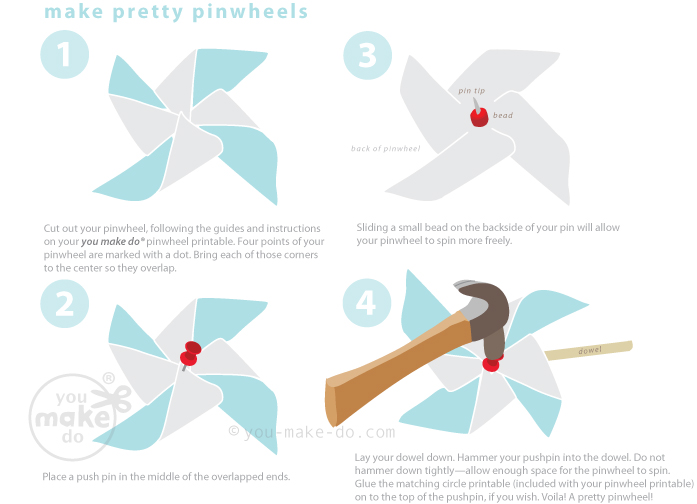 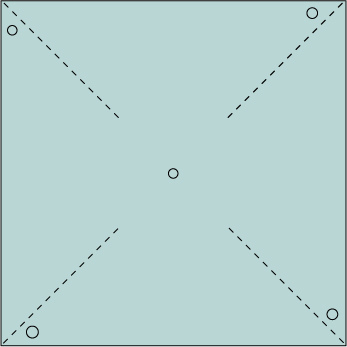 Year Group  - 5 & 6Year Group  - 5 & 6Date – Term TwoDate – Term TwoCurriculum LinksSc5/1.2    taking measurements, using a range of scientific equipment, with increasing accuracy and precision
Sc5/1.3    recording data and results of increasing complexity using scientific diagrams and labels, classification keys, tables, and bar and line graphs
Sc5/1.4    using test results to make predictions to set up further comparative and fair testsSc6/4.2a    associate the brightness of a lamp or the volume of a buzzer with the number and voltage of cells used in the circuitSc6/4.2b    compare and give reasons for variations in how components function, including the brightness of bulbs, the loudness of buzzers and the on/off position of switchesSc6/4.2c    use recognised symbols when representing a simple circuit in a diagram.Sc5/1.2    taking measurements, using a range of scientific equipment, with increasing accuracy and precision
Sc5/1.3    recording data and results of increasing complexity using scientific diagrams and labels, classification keys, tables, and bar and line graphs
Sc5/1.4    using test results to make predictions to set up further comparative and fair testsSc6/4.2a    associate the brightness of a lamp or the volume of a buzzer with the number and voltage of cells used in the circuitSc6/4.2b    compare and give reasons for variations in how components function, including the brightness of bulbs, the loudness of buzzers and the on/off position of switchesSc6/4.2c    use recognised symbols when representing a simple circuit in a diagram.Sc5/1.2    taking measurements, using a range of scientific equipment, with increasing accuracy and precision
Sc5/1.3    recording data and results of increasing complexity using scientific diagrams and labels, classification keys, tables, and bar and line graphs
Sc5/1.4    using test results to make predictions to set up further comparative and fair testsSc6/4.2a    associate the brightness of a lamp or the volume of a buzzer with the number and voltage of cells used in the circuitSc6/4.2b    compare and give reasons for variations in how components function, including the brightness of bulbs, the loudness of buzzers and the on/off position of switchesSc6/4.2c    use recognised symbols when representing a simple circuit in a diagram.Session ProceduresBefore - Check for rubbish, glass, hazards.  Check weather forecastDuring – Keep vigilant regarding broken branches, slippery groundWear Hi-Viz jacket. Road safety to get to the parkAfter – clear everything away and return any natural objects to their original placeWash hands Wash hands after touching outside objectsRemind the children about how sharp some sticks can be and to be careful of brambles and stinging nettles.Remind children to be careful not to let the sticks fly out of their hands and go in someone else’s eye.Gloves must be worn for both litter picking and gardeningThe school grounds are our classroom and must be treated with respect. Equipment Electricity worksheetWind turbine sheetPin wheel templateDrawing pinsSticksStop watch Introduction and Activity OpportunitiesIndoors – Watch the https://jointhepod.org/teachers/films/busta-investigates-wind-power-film  Starter activity – Electricity Use in the school grounds.  Children research how much electricity is being used in the school by carrying out a survey using the sheet from ‘The Pod’ lesson plan (keep this to the classroom and average this over the school if there is not enough time). Main activity – Where would the best place be to build a Wind Turbine to power the school?First make the windmill (the instructions and template are on the back of the plan.Where do you think the wind will be strongest?Discuss where they will measure; how long they will measure for; and where they will record their findings. http://bpes.bp.com/media/3045/Wind%20Watch%20worksheet%20PDF.pdf Use the BP Wind Watch worksheet 2Wash hands after touching outside objectsRemind the children about how sharp some sticks can be and to be careful of brambles and stinging nettles.Remind children to be careful not to let the sticks fly out of their hands and go in someone else’s eye.Gloves must be worn for both litter picking and gardeningThe school grounds are our classroom and must be treated with respect. VocabularyElectricity TurbineEnergyRenewable energyFossil fuelsWindPlenaryWhere will the best place be for the windmill?